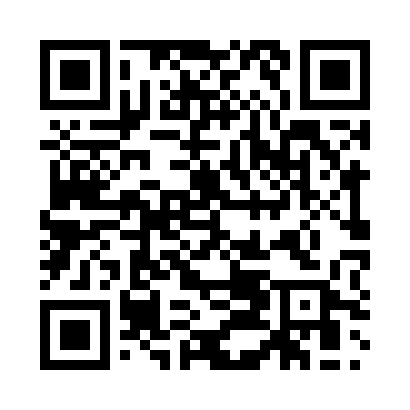 Prayer times for Algermissen, GermanyWed 1 May 2024 - Fri 31 May 2024High Latitude Method: Angle Based RulePrayer Calculation Method: Muslim World LeagueAsar Calculation Method: ShafiPrayer times provided by https://www.salahtimes.comDateDayFajrSunriseDhuhrAsrMaghribIsha1Wed3:135:491:175:218:4611:102Thu3:095:471:175:228:4811:143Fri3:055:451:175:228:5011:174Sat3:045:431:175:238:5211:215Sun3:035:411:175:248:5311:236Mon3:025:391:175:248:5511:237Tue3:015:381:175:258:5611:248Wed3:015:361:175:268:5811:259Thu3:005:341:175:269:0011:2610Fri2:595:331:175:279:0111:2611Sat2:585:311:175:289:0311:2712Sun2:585:291:165:289:0511:2813Mon2:575:281:165:299:0611:2814Tue2:575:261:165:299:0811:2915Wed2:565:241:165:309:0911:3016Thu2:555:231:175:319:1111:3017Fri2:555:221:175:319:1211:3118Sat2:545:201:175:329:1411:3219Sun2:545:191:175:329:1511:3220Mon2:535:171:175:339:1711:3321Tue2:535:161:175:349:1811:3422Wed2:525:151:175:349:2011:3423Thu2:525:141:175:359:2111:3524Fri2:515:121:175:359:2211:3625Sat2:515:111:175:369:2411:3626Sun2:515:101:175:369:2511:3727Mon2:505:091:175:379:2611:3728Tue2:505:081:175:379:2811:3829Wed2:505:071:185:389:2911:3930Thu2:495:061:185:389:3011:3931Fri2:495:051:185:399:3111:40